2年生総合「卒業生講話」3月4日(木)の6時限目に、卒業生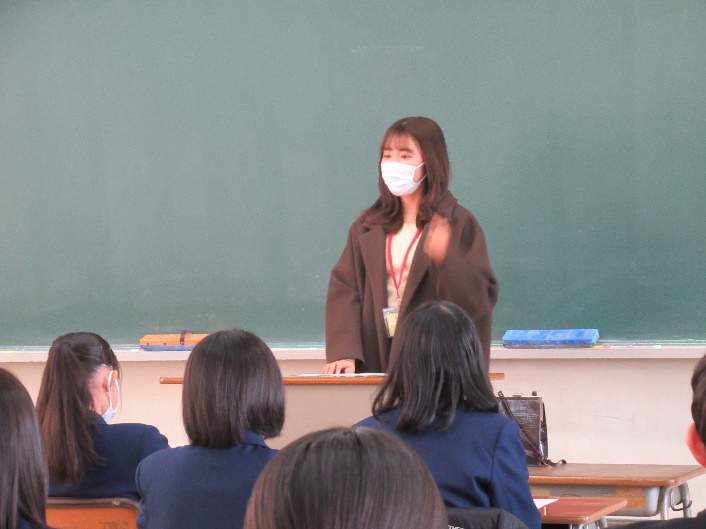 (43回生)12名を招いて卒業生講話を実施しました。各HR教室に分かれてインタビュー形式で行い、在校生からの多くの質問に答えていただきました。顔を合わせて話を聞くことによって、言葉以外にも生徒たちに伝わるものは多くあったのではないかと思います。進路について考える良い機会となりました。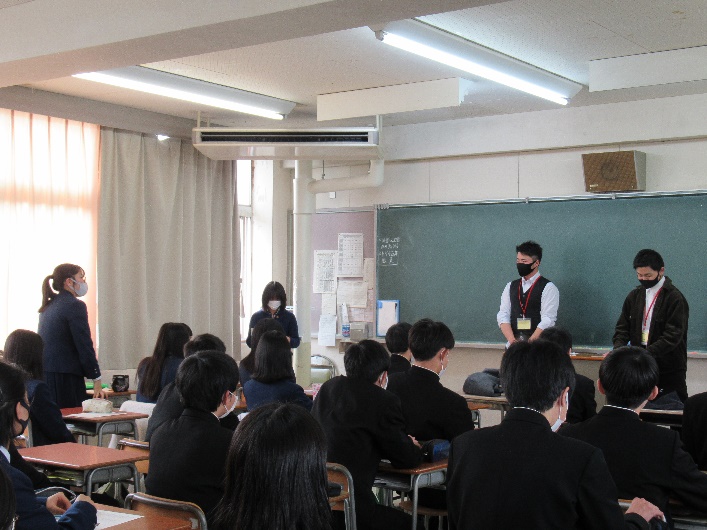 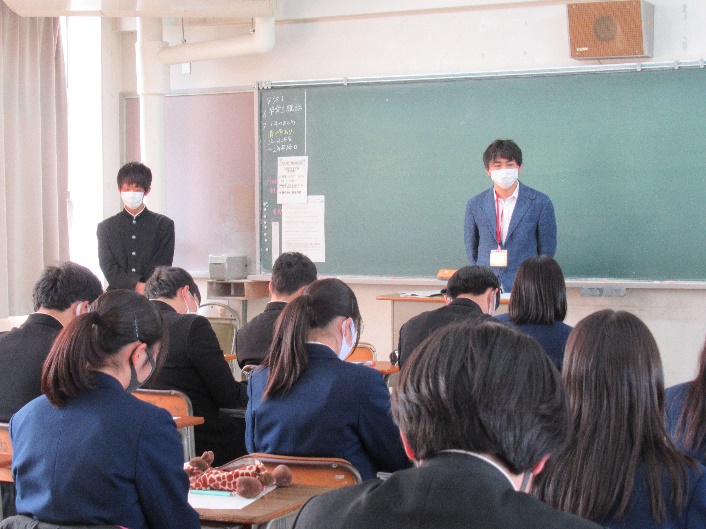 